Pädagogische Hochschule Kärnten	Viktor Frankl HochschulePersonalabteilungHubertusstraße 19020 KlagenfurtSehr geehrte Lehrbeauftragte! Sehr geehrte Seminarleiterin!Sehr geehrter Lehrbeauftragter! Sehr geehrter Seminarleiter! Für die Anlage Ihrer Person als Lehrbeauftragte/r bzw. Seminarleiter/in in PH-Online der PH Kärnten fehlen uns noch Ihre Daten.Die personenbezogenen Daten von Lehrbeauftragten werden in einem eigenen Bereich von PH-Online hinterlegt und von der Personalabteilung der PH Kärnten über die Honorarnotenabrechnung gepflegt.Füllen Sie bitte das Formular vollständig am PC aus, speichern es ab und schicken Sie es dann per E-Mail an das zuständige Institut oder an den Helpdesk der PH Kärnten (helpdesk@ph-kaernten.ac.at).Als Unterschrift genügt Ihr Name.	Datenerhebungzur Anlage von Lehrbeauftragten 
(auch Seminarleitung) 
in PH-Online der PH Kärnten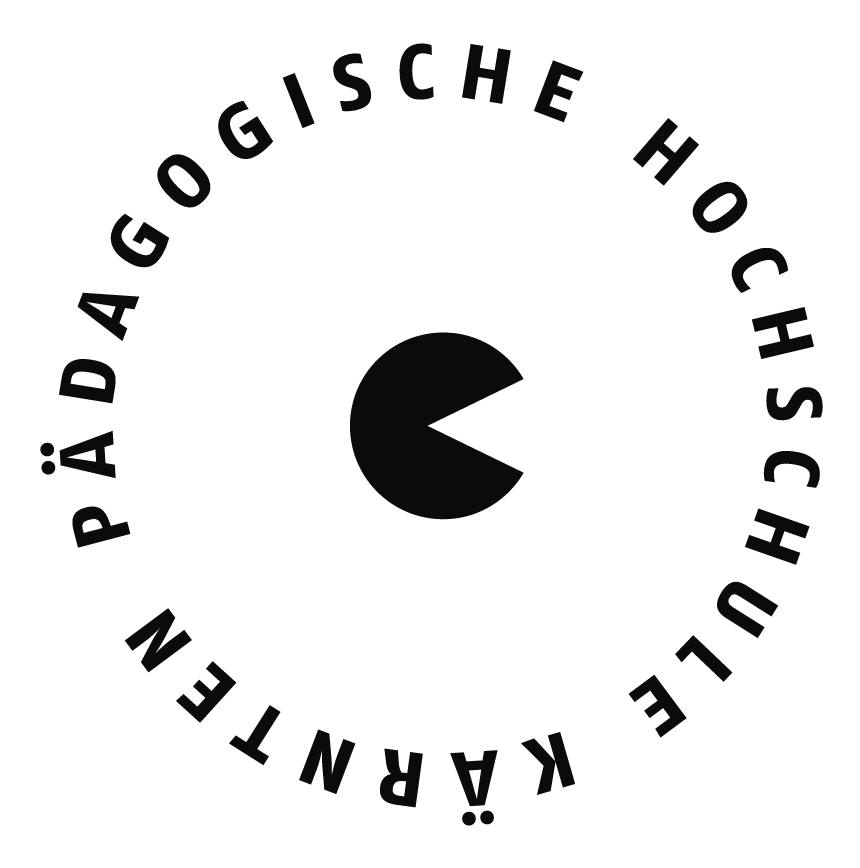 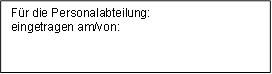 Name:Name:Name:Vorname(n):Vorname(n):Vorname(n):Akad. Grad, Amtstitel:Akad. Grad nach dem Namen:Akad. Grad, Amtstitel:Akad. Grad nach dem Namen:Wohnanschrift:Straße, Nr.: 	     Postleitzahl: 	        Ort:      Wohnanschrift:Straße, Nr.: 	     Postleitzahl: 	        Ort:      Wohnanschrift:Straße, Nr.: 	     Postleitzahl: 	        Ort:      Wohnanschrift:Straße, Nr.: 	     Postleitzahl: 	        Ort:      Wohnanschrift:Straße, Nr.: 	     Postleitzahl: 	        Ort:      Telefon:Telefon:Telefon:Sozialversicherungsnummer (10stellig, siehe E-Card):
(Bei ausländischen Lehrbeauftragten das Geburtsdatum)Sozialversicherungsnummer (10stellig, siehe E-Card):
(Bei ausländischen Lehrbeauftragten das Geburtsdatum)Sozialversicherungsnummer (10stellig, siehe E-Card):
(Bei ausländischen Lehrbeauftragten das Geburtsdatum)Persönliche E-Mail:Persönliche E-Mail:Persönliche E-Mail:Persönliche E-Mail:Persönliche E-Mail:Persönliche Bankverbindung (Privatkonto)Bitte kein Firmenkonto!Persönliche Bankverbindung (Privatkonto)Bitte kein Firmenkonto!Persönliche Bankverbindung (Privatkonto)Bitte kein Firmenkonto!Name des Geldinstitutes:Name des Geldinstitutes:Name des Geldinstitutes:Name des Geldinstitutes:Name des Geldinstitutes:BIC (bitte unbedingt angeben, wird für SAP benötigt):BIC (bitte unbedingt angeben, wird für SAP benötigt):BIC (bitte unbedingt angeben, wird für SAP benötigt):IBAN:IBAN:IBAN:IBAN:IBAN:Dienstgeber:Dienstgeber:Dienstgeber:Dienstgeber:Dienstgeber:Dienstverhältnis: Landeslehrer  Bundeslehrer  anderes DienstverhältnisDienstverhältnis: Landeslehrer  Bundeslehrer  anderes DienstverhältnisDienstverhältnis: Landeslehrer  Bundeslehrer  anderes DienstverhältnisStammschule und Anschrift:Stammschule und Anschrift:Stammschule und Anschrift:Stammschule und Anschrift:Stammschule und Anschrift:Tätigkeitsbereich an der PH-K: Veranstaltungsleitung Referentin / ReferentTätigkeitsbereich an der PH-K: Veranstaltungsleitung Referentin / ReferentTätigkeitsbereich an der PH-K: Veranstaltungsleitung Referentin / ReferentZeitraum der Veranstaltung:Jahr:	     				Monat(e):	     Zeitraum der Veranstaltung:Jahr:	     				Monat(e):	     Zeitraum der Veranstaltung:Jahr:	     				Monat(e):	     Zeitraum der Veranstaltung:Jahr:	     				Monat(e):	     Zeitraum der Veranstaltung:Jahr:	     				Monat(e):	     Zeitraum der Veranstaltung:Jahr:	     				Monat(e):	     Zeitraum der Veranstaltung:Jahr:	     				Monat(e):	     Zeitraum der Veranstaltung:Jahr:	     				Monat(e):	     Datum, Unterschrift/NamePädagogik der Primarstufe:herbert.unterkircher@ph-kaernten.ac.atFachwiss., Fachdidaktik und Pädagogik der Sekundarstufe:sandra.unterwieser@ph-kaernten.ac.atandrea.zimmermann@ph-kaernten.ac.at Berufspädagogik:astrid.heranig@ph-kaernten.ac.atSchulentwicklung:lea.wurzer@ph-kaernten.ac.atMehrsprachigkeit und interkulturelle Bildung:romana.achatz@ph-kaernten.ac.atMedienpädagogik und Informationstechnologiennora.ulbing@ph-kaernten.ac.at